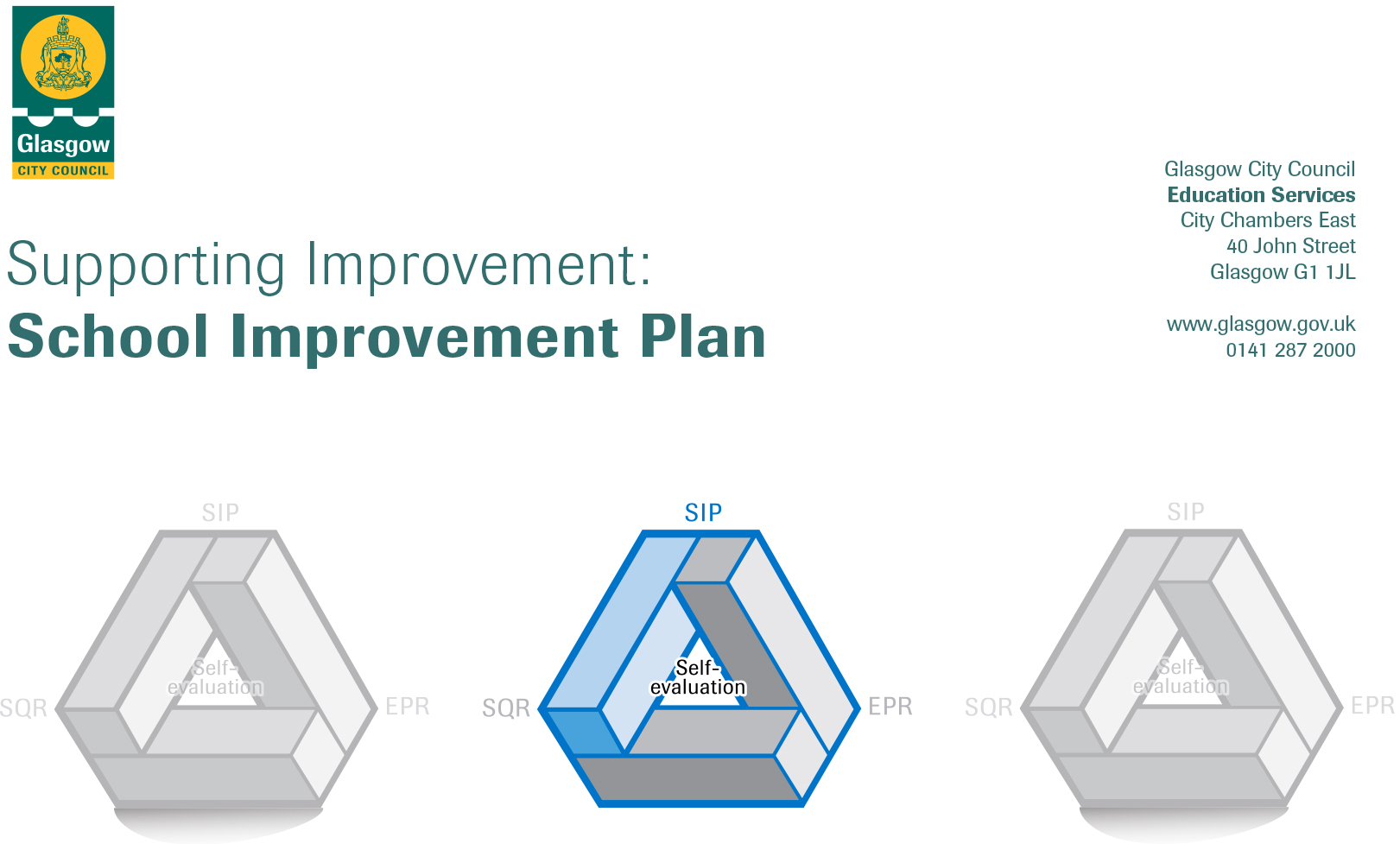 Session: 2018-19CONTENTS1.	Vision, Values and Aims2.	Summary of Self-Evaluation Process / Priorities for Improvement in the current session3.         Action Planning Action Plan Summary for StakeholdersEstablishmentElmvale Primary SchoolHead of EstablishmentGrant MacLeodArea/Local Improvement GroupNE Lig1Head of ServiceArea Education Officer/Quality Improvement OfficerAndrea Reid / Stephen Watters1. Our Vision, Values and AimsElmvale’s School Values were decided through consultation with Parents / Carers, Children, Staff and Partners in 2018 Responsibility
TeamworkKindness
DeterminationRespectElmvale’s vision – Be the Best that we can BeOur aims need to be revised.2. Summary of our self-evaluation process. Consultation with parents, staff, children and partners , quality assurance activitiesStrengths identified:Almost all children targeted by PEF funded interventions have made progress from prior levels of attainment/social & emotional behaviourIncreasing assessments, recording and analysis of data is helping to target interventions to close the attainment gap.Increasing quantities of evidence are available to show impact of interventionsMany opportunities have been provided for staff to work closely together and this has led to greater consistency across the school particularly in Numeracy & Maths and using the benchmarks to support judgementAll P1 & P2 staff are providing learning experiences through play and most staff are using aifl strategies to involve children more often in their learning. These approaches are having a positive impact on children’s attainment and helping children to become more independent.Most children continue to improve their social and emotional behaviour through PATHS, The Spark, Barnardos and most parents have engaged well with the supports.Children are increasingly able to express their feelings better through PATHS and coaching. All children are able to explain the recently reviewed school values and Houses, helping to embed a positive school ethos.All staff have a good understanding of our children and their community and use this understanding well to implement alternative interventions.Reading for enjoyment culture developed throughout the school through heightened promotion and collaborative working, engagement and participation of children and staff all pupils have increased knowledge and confidence understanding in using reading strategies.Confidence has increased on creating imaginative textsIncreased participation for leadership opportunities – house captains, peer mediators, health committee, digital leadersPriorities for development:1: Health & Well Being 2: Literacy, Aifl & Digital Learning3: Numeracy,  Maths, Aifl & Digital Learning3.  Action Planning3.  Action Planning3.  Action Planning3.  Action Planning3.  Action Planning3.  Action Planning3.  Action Planning3.  Action PlanningNo.Quality Indicator Priority 12.3 To improve how we support and meet the health and wellbeing needs of all of our children.  Tasks to achieve priority  Timescaleand checkpoints             Evidence of Impact > (data, observation, views)To implement the PATHS programme from Nursery to P7 in order to improve our children’s development of self-control, emotional awareness and interpersonal problem-solving skills.Inset 1 5hrs(new staff only)Inservice EvaluationBarnardos dataObservationIntroduce PATHS committee (children and SFLW)Aug 19-Jun20EvaluationViewsContinue to review the social and emotional needs of all our children and families in partnership with The Spark children’s counselling service (play therapy) and our Barnardos Family Support Worker.  Promote these initiatives with parents to extend opportunities for more families to become involved.Spark 2 days per weekBarnardos – Full timeAug 19- March20Spark dataBarnardos data/reportViews of parents & childrenAgree Health and Wellbeing practice from Nursery to Primary 7 to have regular dialogue with pupils around their emotions and mental health e.g. a daily emotions check-in, greeting every pupil before entering the classroom, whole-school assemblies explicitly teaching SHANARRI indicators.Daily Aug19- Jun20Views of children, staffUpdate aims.Aug19-June20Staff, children and parents understand our aimsContinue to ensure that children (& targeted children) take part in a wide variety of activities & where appropriate involve families. Ensure that staff are recording wider achievements appropriately. Aim for Sports Scotland award.Aug19-June20Records kept of children’s achievementsEstablish Healthy Eating PolicyAug19-June20Evaluation, policy in place and children and parents following it.Continue to extend opportunities for class leadership and enterprise to provide contextualised and relevant experiences for our children to work together, problem solve and use interpersonal skills eg committees, aifl, buddies, clubsAug 19-Jun20Comments from children in questionnaire, minutes of meetingsStaff leading on this priority – including partners                                                                                                                            Resources and staff developmentDenise McGroarty (PT),  Barnardos, The SparkNo.Quality Indicator  Priority 22.2, 3.2 To raise attainment in Literacy and English through embedded high quality learning and teaching approaches with appropriate pace, support and challenge for all.Tasks to achieve priority  Timescaleand checkpoints   Evidence of Impact > (data, observation, views)Introduce and Implement Glasgow Literacy Pathways and Roots through WritingInset 1 11-12.15amEvaluationTrial North Lanarkshire Active Literacy approaches and resources in P1-P7 to improve Spelling.  Agree practice established.   Inset 2 11-12.15amDevelop consistent talk approaches in line with Glasgow Literacy ProgrammeInset 3 Staff evaluation, children viewsDevelop a language communication friendly environment from Nursery – P7 in line with the LCFE indicators – School visuals, consistent talking, aifl similar, rules & values, effective questionningAug18-Jun19Inset 2 1-3 , CAT catch upsStaff evaluation, dataChallenge Leader of Learning (CLOL) modelling/coaching/ team teaching reading/writing/talking & listening strategies in P1-P7 to improve consistency of before, during and after reading strategies.Aug19-20HIGIOPEmbed and develop learning through play in Literacy for P3, P6 & P7.Term 1Staff evaluationStay and Play P1-7Aug 19-Jun20DataAt P1, P4 and P7 develop effective use of national assessments to support diagnostic evaluation of learner progress and identification of next steps (SNSAs). Aug 19 – Jun 20Dept CATs catch upData, staff evaluation, children viewsModerate teacher professional judgement of Writing at P1-P3 and P4-P7 departmental meetingsTerm 2Parent viewsIntroduce and implement word boost across the schoolInset 3DataStaff leading on this priority – including partners                                                                                                                            Resources and staff developmentFiona Blevins
Literacy For AllLiteracy for All trainingReading Wise programme
North Lanarkshire ResourcesNo.Quality Indicator  Priority 32.2, 3.2To raise attainment in Numeracy and Maths through embedded high quality learning and teaching approaches with appropriate pace, support and challenge for all.Tasks to achieve priority  Timescaleand checkpoints             Evidence of Impact > (data, observation, views)Maths recovery targeting children who are at least 6mnths behind. Number Talk implemented across the school.Inset 1 9-10.30Staff evaluationChildren leading workshops to support parents with strategiesAug 19-20Staff & children views, dataAt P1, P4 and P7 develop effective use of national assessments to support diagnostic evaluation of learner progress and identification of next steps (SNSAs)Staff viewsTrain all staff to become Apple teachers Inset3-7 6hrsEvaluationIntroduce Seesaw in order to share learning with parentsInset3Ensure all staff use Sumdog regularlyInset 1 1-3pm Aug19-20DataStaff leading on this priority – including partners                                                                                                                            Resources and staff developmentCatriona Fenton (Acting PT), Barnardos family workerGlasgow Counts CAT, Inset days